EXCOMM Agenda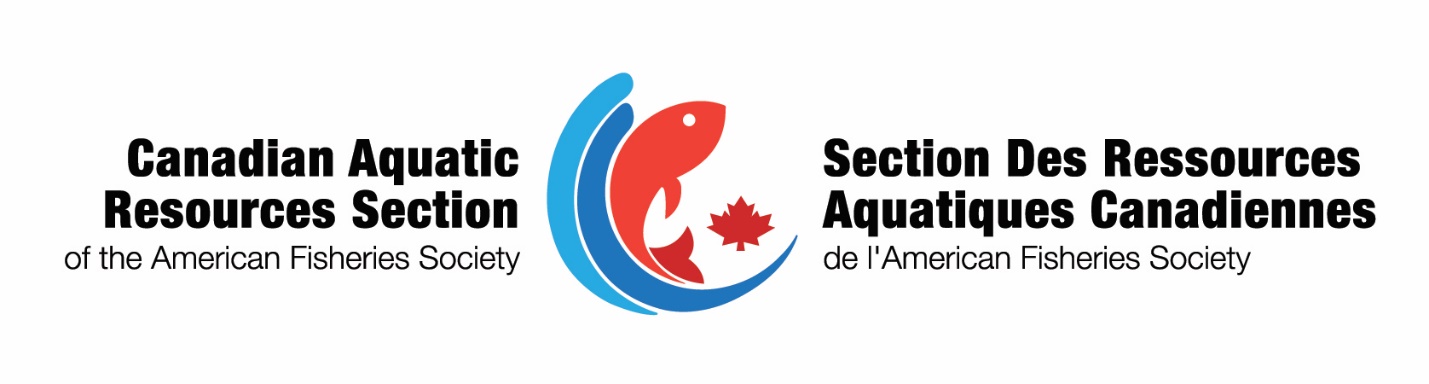 December 2, 2020Topic: CARS Dec MeetingTime: Dec 2, 2020 11:30 AM WinnipegJoin Zoom Meetinghttps://zoom.us/j/92246653364Meeting ID: 922 4665 3364Passcode: 930493Invitees:  Nick Mandrak, Craig Purchase, Erin Rechisky, Graham Raby, Sarah Rabideau, Rowshyra Castaneda, Sarah Lehnert, Jamie Card, Paul Bzonek, Amber Fedus, Emma Traynor, Tim Fernandes, Christian Bihun,  Attended: Regrets: SL, SR, GR, NM, Approval of AgendaReview and Approval previous minutes of November 4, 2020IntroductionsActions from Previous MinutesAction: Nick to submit annual reportAction: Caleb and Craig to do this year’s annual report – this was done.Action: Legends SOP – Nick sent to Caleb after meeting, will review and forward to ExComAction: Student committee – election result is in, Caleb will email students. – done, and students are on the call.President’s Update (Caleb)CCFFR – things are moving- plan is to do virtual Feb 15 to 19Mid Canada Chapter – will discuss with folks at CCFFRBook – Jack, Caleb, Steve, and Nick are now editing, progress is being made againStudent Sub-committee  - has formed, will meet in December. Larkin Award (Sarah)Certificates  - done, correction fixedLegends (Nick/Graham/Erin)SOP – people to send comments to Caleb/NickPolicy Sub-Committee (Jack)No reportTreasurer’s Update (Erin)CALEB TO CHECK WITH ERINCommunications Update (Rowshyra)No reportNominating Committee (Nick/Caleb)No report Chapter and Student Updates No reportNext MeetingJanuary 6, 2021, 11:30 CSTOther Businessnone